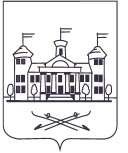 МУНИЦИПАЛЬНЫЙ СОВЕТВНУТРИГОРОДСКОГО МУНИЦИПАЛЬНОГО ОБРАЗОВАНИЯ САНКТ-ПЕТЕРБУРГА поселок ПАРГОЛОВОшестого созыва2019 - 2024 гг.Р Е Ш Е Н И Е05.11.2020											№ 18Об утверждении основных характеристик бюджета внутригородского муниципального образования Санкт-Петербурга поселок Парголово на 2021 год и на плановый период 2022 и 2023 годовРассмотрев и обсудив проект бюджета внутригородского муниципального образования Санкт-Петербурга поселок Парголово на 2021 год и на плановый период 2022 и 2023 годов, представленный Главой Местной администрации внутригородского муниципального образования Санкт-Петербурга поселок Парголово Г.А. Могильниковой, Муниципальный совет внутригородского муниципального образования Санкт-Петербурга поселок Парголово принимаетР Е Ш Е Н И Е1. Принять в первом чтении (за основу) проект решения Муниципального совета внутригородского муниципального образования Санкт-Петербурга поселок Парголово о бюджете внутригородского муниципального образования Санкт-Петербурга поселок Парголово на 2021 год и на плановый период 2022 и 2023 годов.2. Утвердить основные характеристики бюджета внутригородского муниципального образования Санкт-Петербурга поселок Парголово:2.1. Утвердить общий объем доходов:на 2021 год – в сумме 217 632,7 тыс. руб.;на 2022 год – в сумме 226 108,7 тыс. руб.;на 2023 год – в сумме 234 977,3 тыс. руб.;2.2. Утвердить общий объем расходов:на 2021 год – в сумме 217 632,7 тыс. руб.;на 2022 год – в сумме 226 108,7 тыс. руб.;на 2023 год – в сумме 234 977,3 тыс. руб.;2.3. Установить размер дефицита бюджета:на 2021 год – в сумме 0,0 тыс. руб.;на 2022 год – в сумме 0,0 тыс. руб.;на 2023 год – в сумме 0,0 тыс. руб.;3. Контроль за исполнением данного решения возложить на Главу МО Парголово.4. Решение вступает в силу после его официального опубликования (обнародования).Глава МО Парголово                                                                                       О. А. Кутыловская